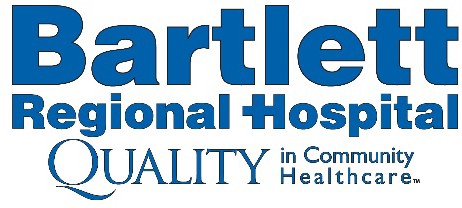 Out of State Med Student Travel & Infection Control Agreement Form Name:	   Clinical Sponsor:  	                        Date arrived to Juneau: __________Date rotation starts @ BRH: __________Students home location: _______________Dates of rotation at BRH: ____________ to ____________ Date of #1 PCR test_________Please attach copy of PCR testing results Date of second PCR test (7-14 days after arrival date) __________Please attach copy of PCR testing results I attest that I maintained all of the recommended CDC mitigation behaviors such as social distancing from those not in social bubble, excellent hand hygiene, universal masking when around those not in social bubble, and actively monitoring health & symptoms.  I understand that any breach in these mitigation behaviors may result in suspension of student’s privilege of being on BRH campus._______________________________ Signature ________________ Date During the 14 days after arriving from out of state, the medical student is to actively monitor temperature and symptoms twice daily for 14 days.  Please submit screening and temps via smart sheets.  If you develop mild symptoms call 586-6000 and request testing.   Let BRH employee health know you are getting a test and share results with employee health.  Follow Bartlett procedures for calling in sick for a scheduled shift.  Employee Health phone: 796-8621 ∞  Infection Prevention phone: 796-8413Please sign this form as an agreement of behaviors.  Submit your PCR testing results and risk of exposure vie smart sheets: https://app.smartsheet.com/b/form/885e63cf325b48948f5db3797b6e88d2Or scan and send to IPinfo@bartletthospital.orgRisk LevelsExample High Risk Activities/ LocationsCheck if you engaged in any of these or similar activities9Bars, Crowded outdoor/ indoor areas, sports stadiums, concerts8Gyms, Indoor Church Services, Amusement Parks, Buffets7Playing Basketball, Public Pools, Schools6Casinos, Indoor Restaurants, Playgrounds, Hair Salons, Movie Theaters5Home Dinner Parties, Airplanes, Backyard BBQs, Beaches, Malls, Bowling